В ОШ №1 прошел коммуникативный тренинг, организованный психологом Беляевой А.В., для учителей начального звена. Целью тренинга было развитие базовых коммуникативных умений у педагогов, чтобы создать безопасную образовательную среду. Тренинг также стимулировал педагогов к самосовершенствованию и дальнейшему развитию их коммуникативных навыков через различные тренинговые упражнения.Эффективная коммуникация играет ключевую роль в работе учителя, позволяя привить ученикам интерес к предметам, налаживать отношения с родителями и находить выход даже в самых сложных ситуациях. Однако, достичь этого не всегда легко.Один из важных аспектов взаимодействия с учениками – способность выстраивать взаимную коммуникацию и быть готовым внимательно выслушать то, что хотят донести ученики. Это помогает сформировать доверительные отношения со всем классом, а также повысить их мотивацию. Когда ребенок осознает, что его слышат, это стимулирует его интерес и вовлеченность в учебный процесс. Более того, умение слушать помогает укреплять доверие ученика к учителю и дает возможность получать качественную обратную связь относительно его навыков и уровня знаний.В результате проведения тренинга, педагоги обрели новые знания и уверенность в своих способностях. Это не только повышает качество образования, но и способствует развитию личностей учеников, благодаря креативному и заботливому подходу к их обучению.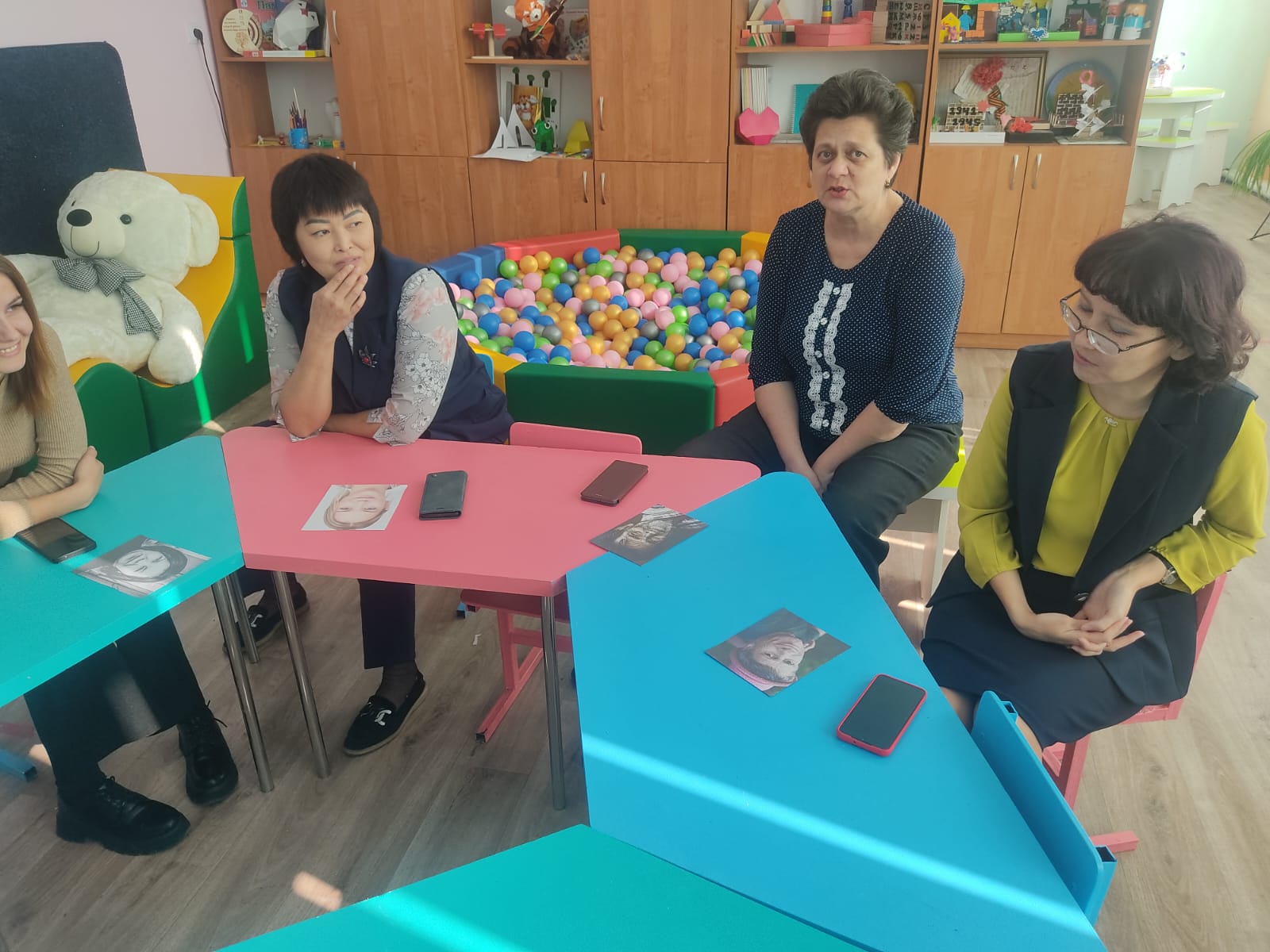 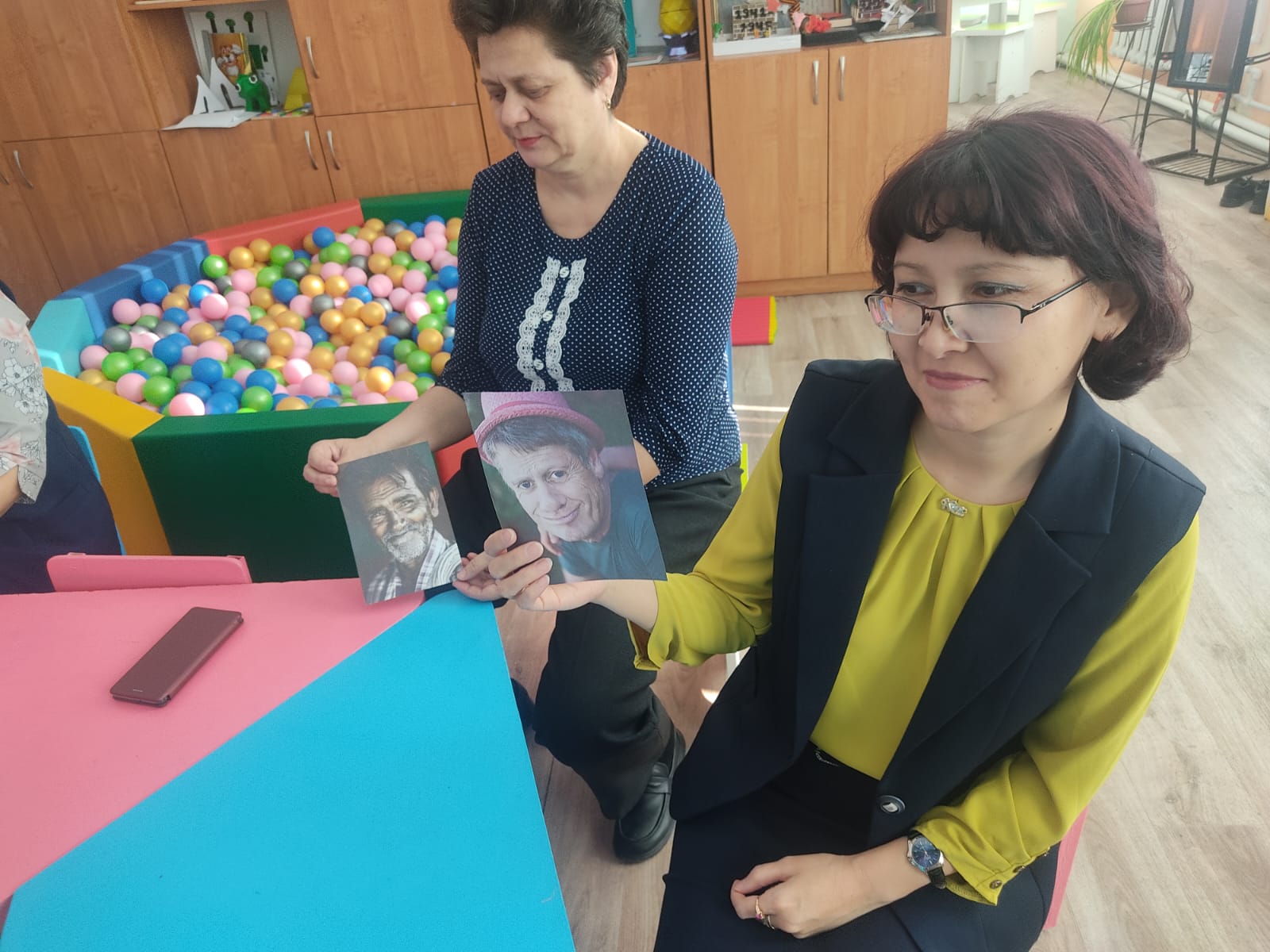 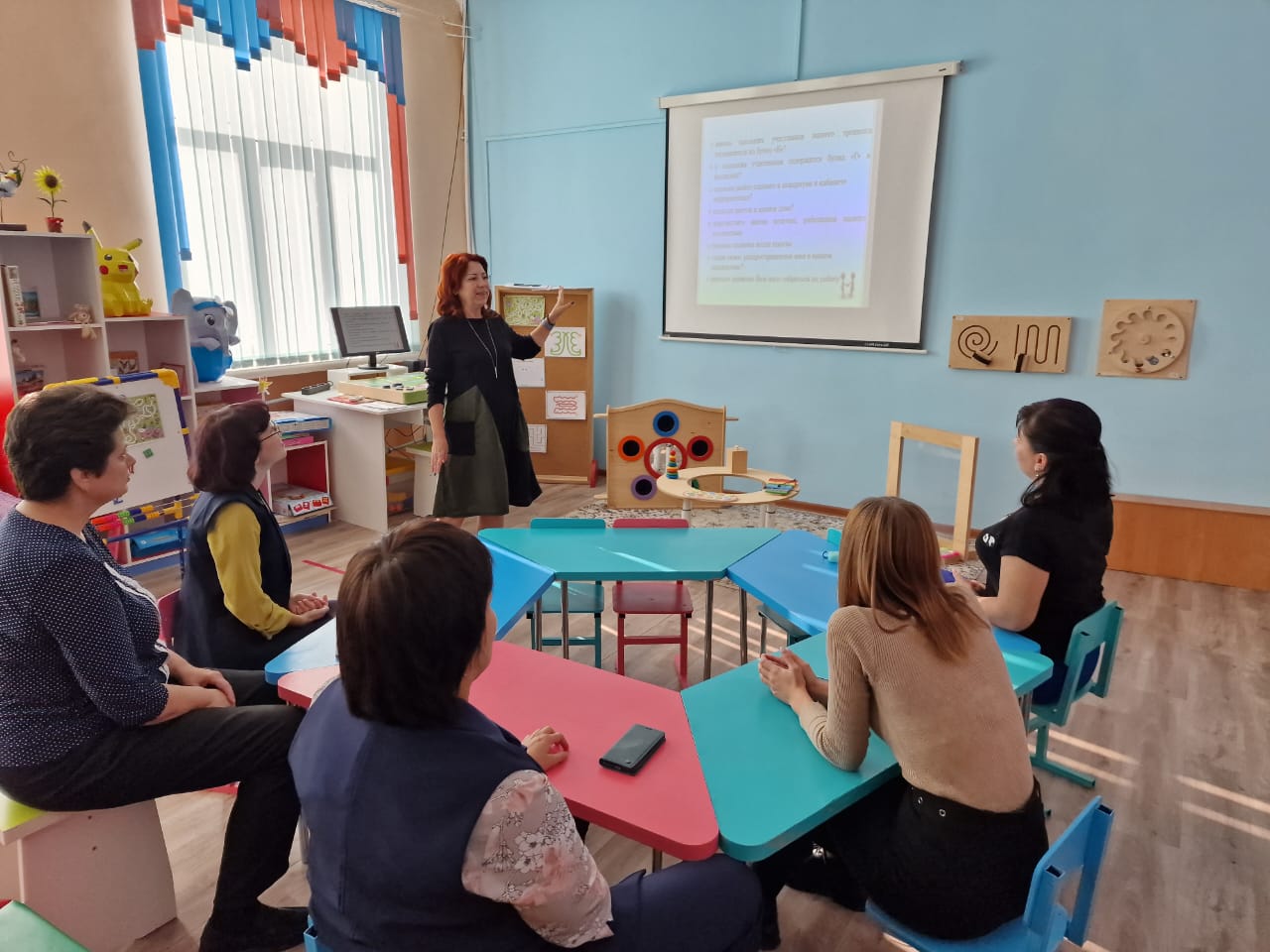 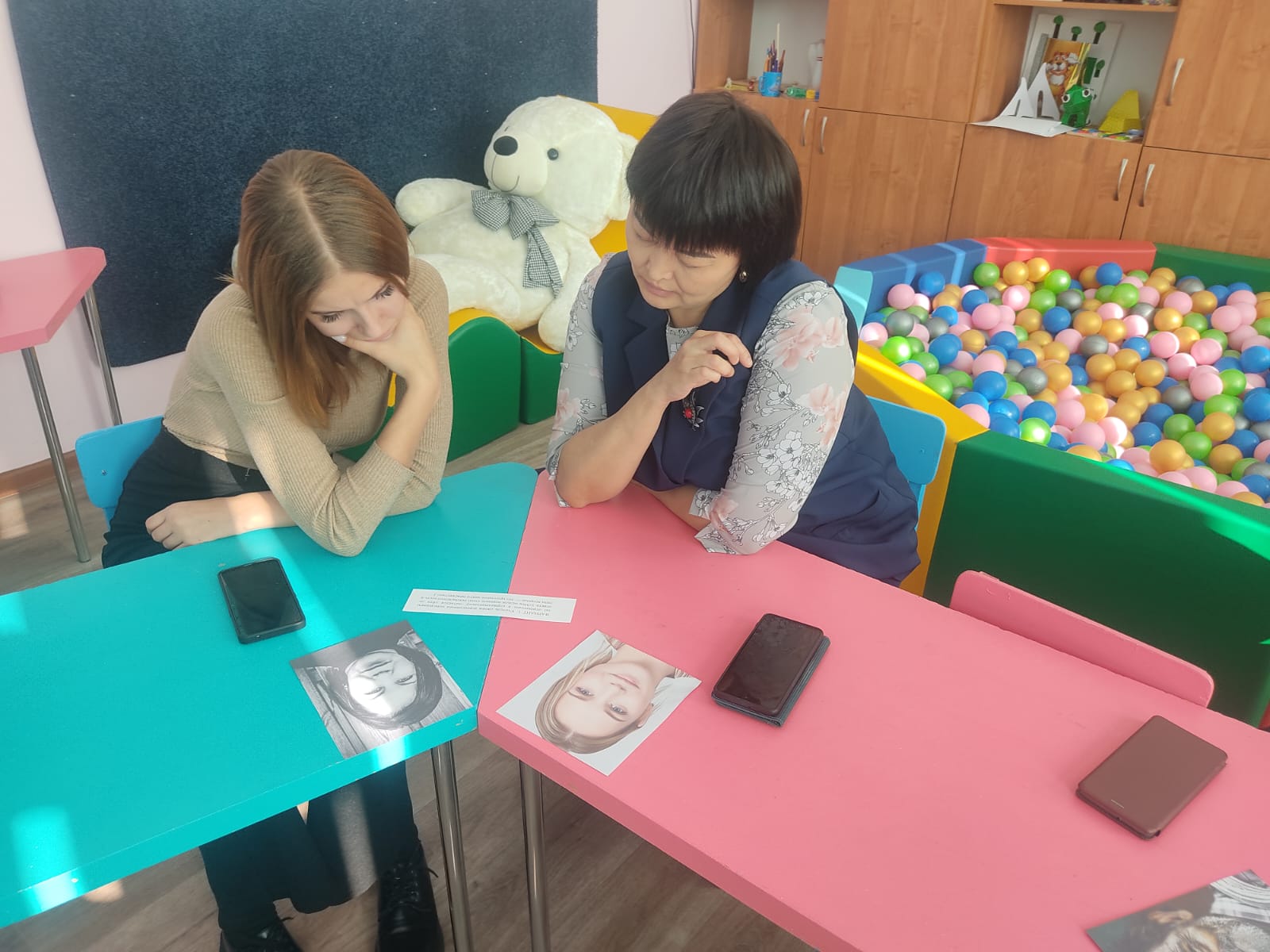 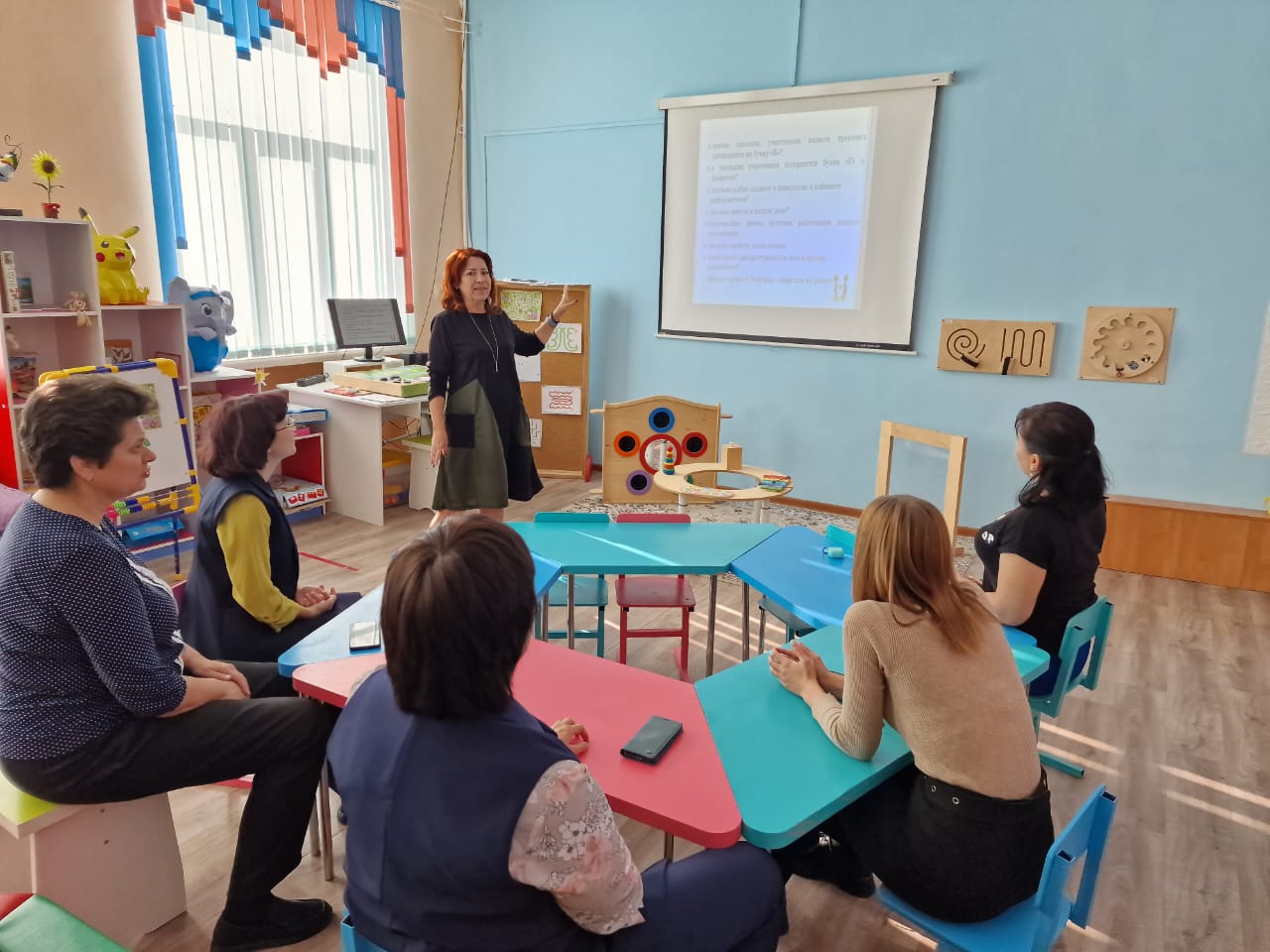 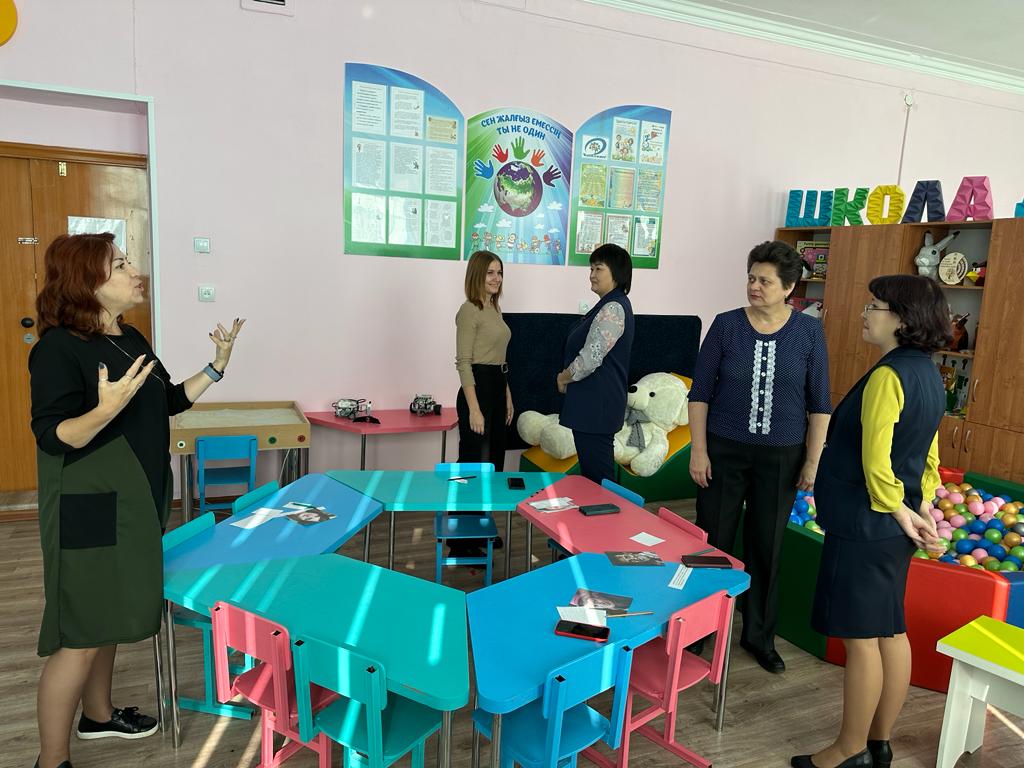 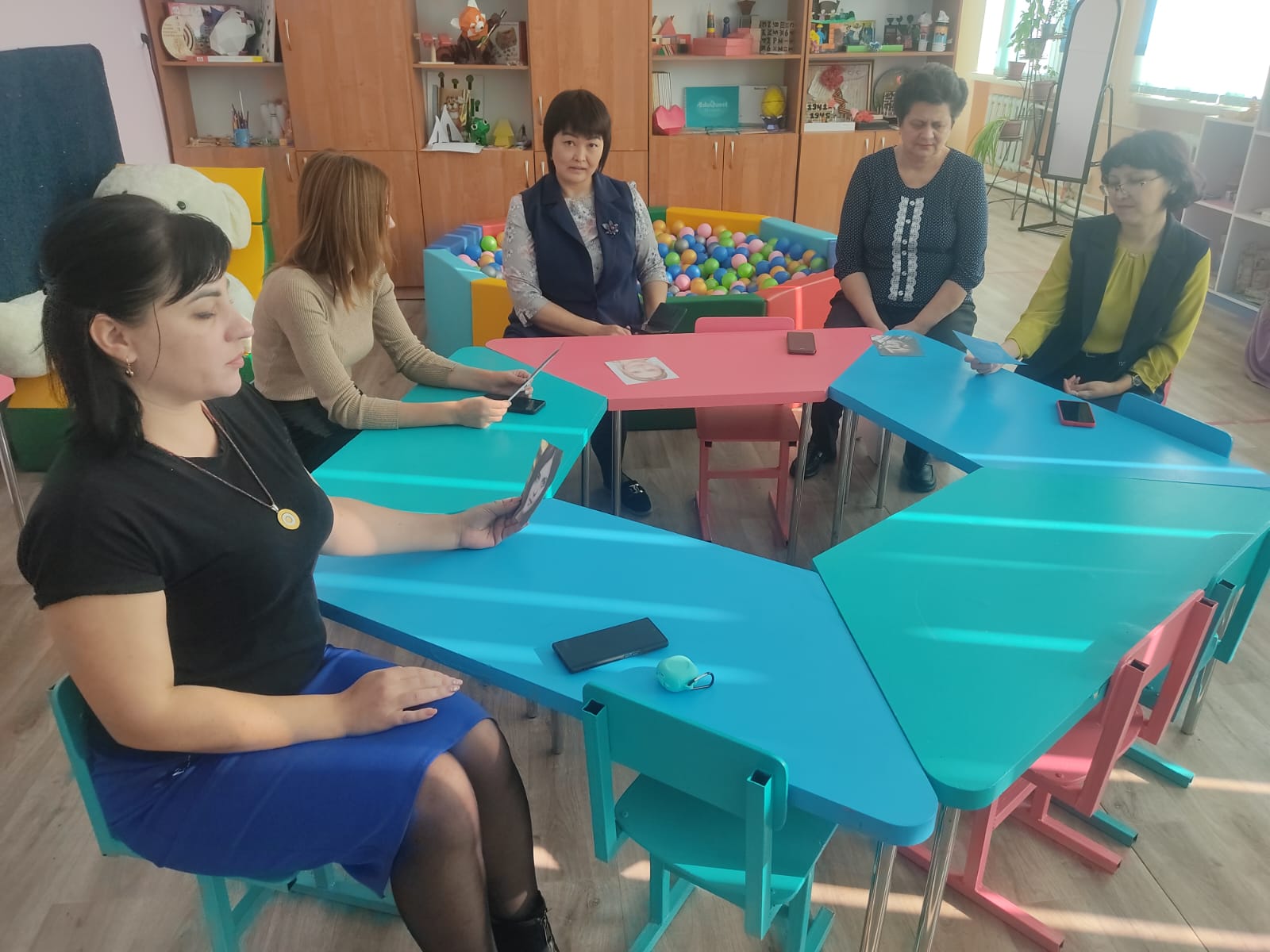 